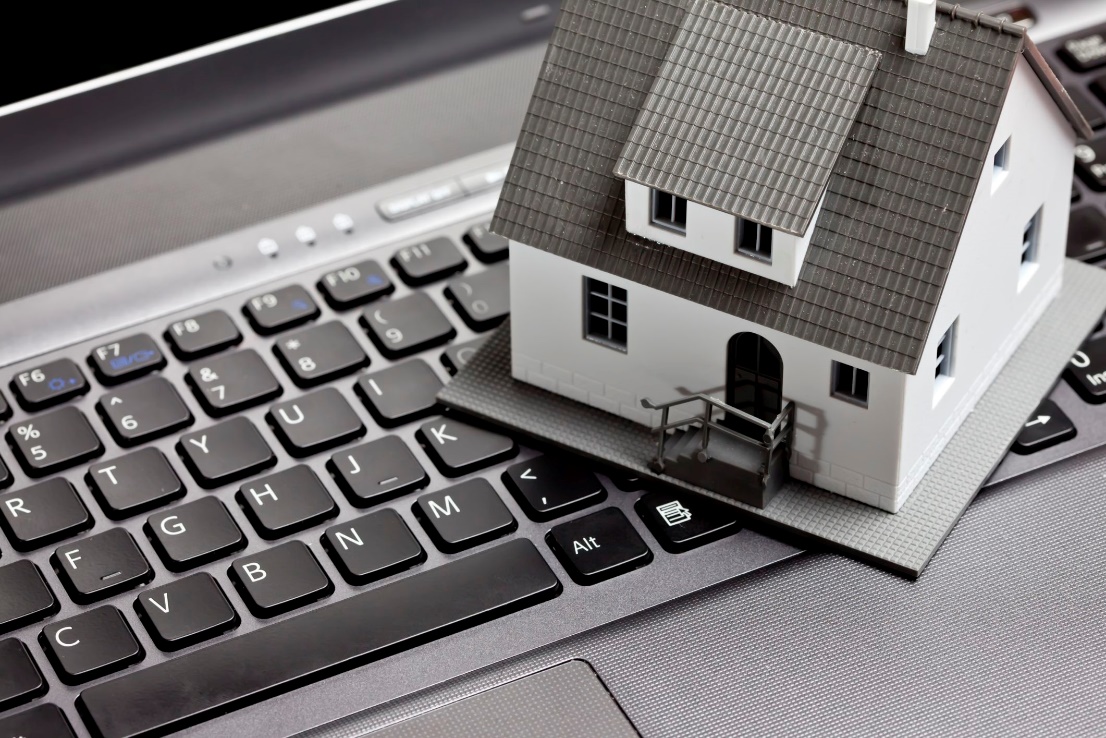 07 июля в Вологодской области будет работать «горячая» линия: «Проверка права собственности на недвижимость онлайн»07 июля 2020 года Управление Росреестра по Вологодской области проводит телефонные консультации на тему: «Проверка права собственности на объекты недвижимого имущества онлайн».На вопросы позвонивших ответит начальник межмуниципального отдела по Харовскому и Сямженскому районам Управления Росреестра по Вологодской области Елена Николаевна Анисимова.Звонки принимаются по телефону: (81732) 2 32 97 с 09 до 12 часов. Звоните и задавайте вопросы!Пресс-служба Управления Росреестра по Вологодской области